Задание 9.4. Таблица 9.4Задание 9.5. Фото животного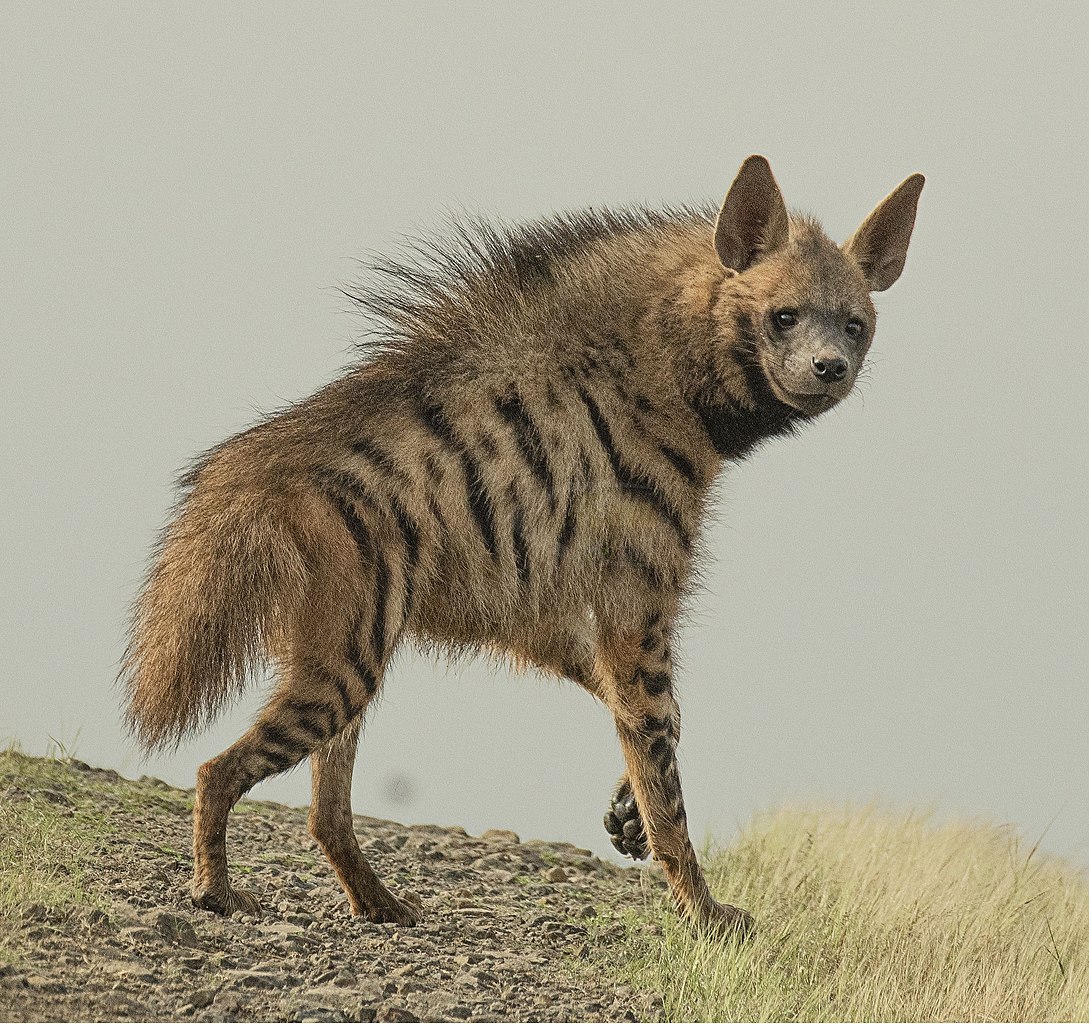 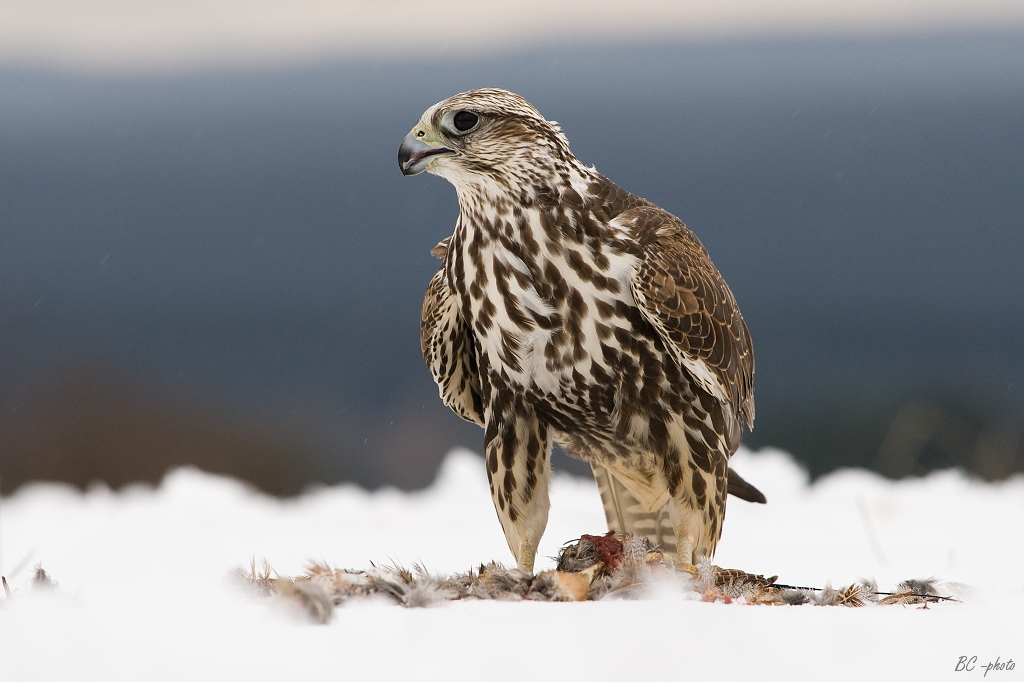 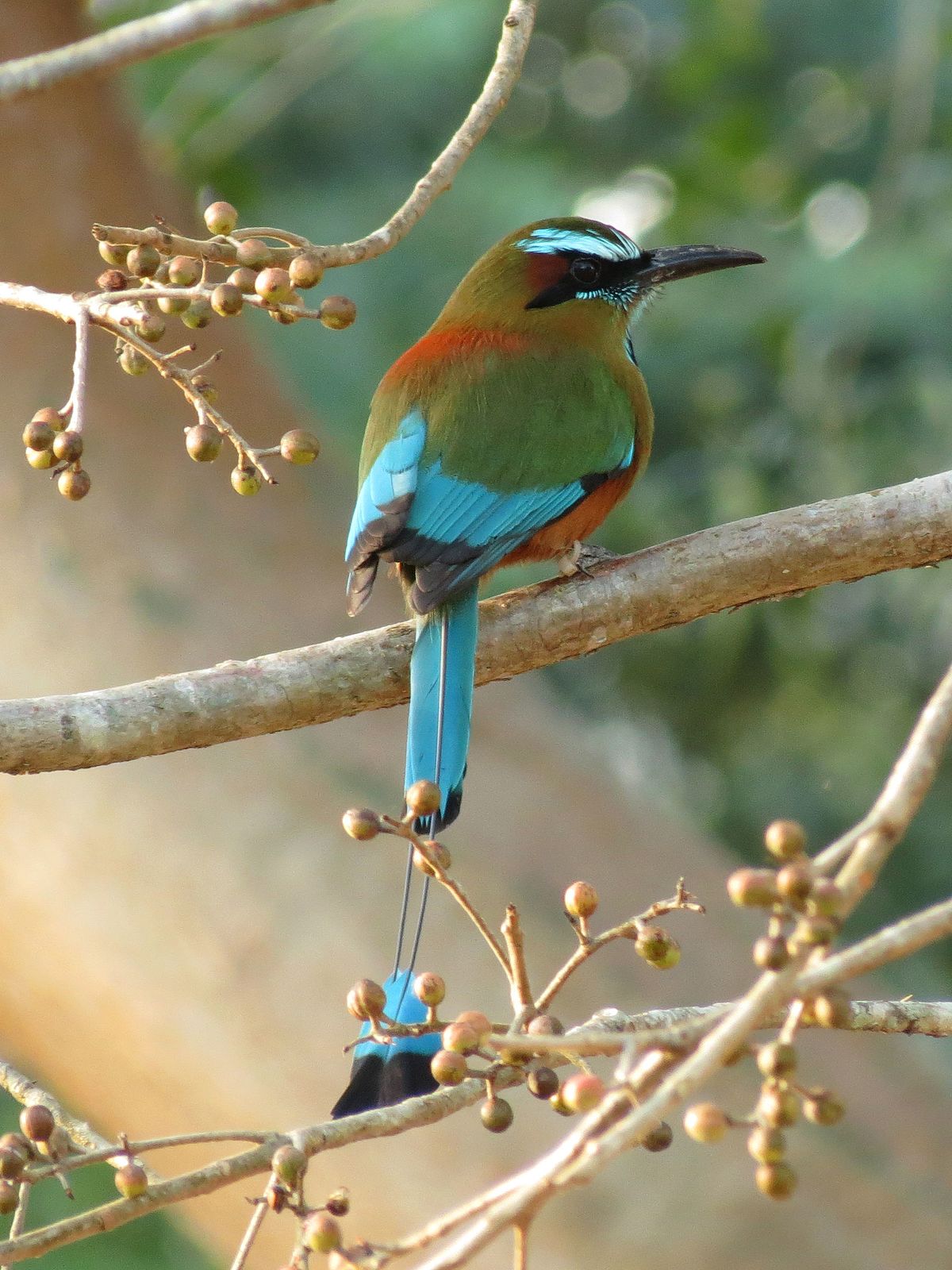 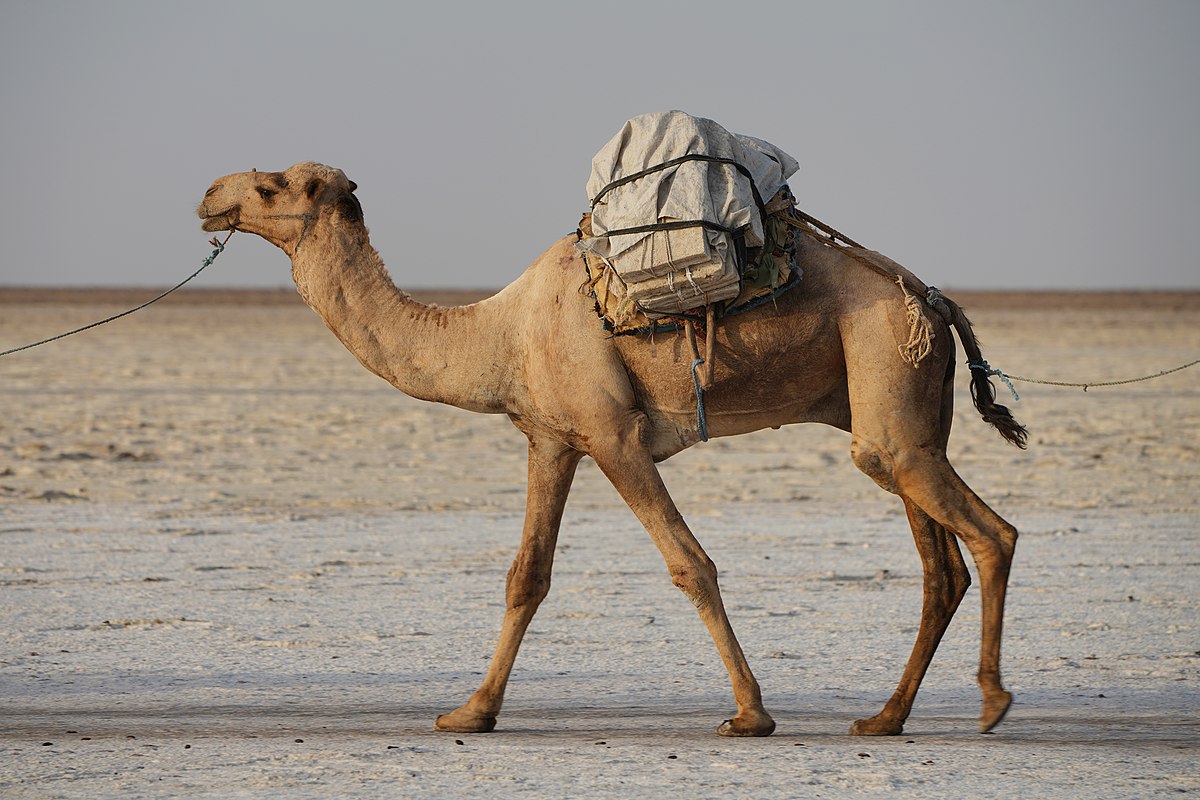 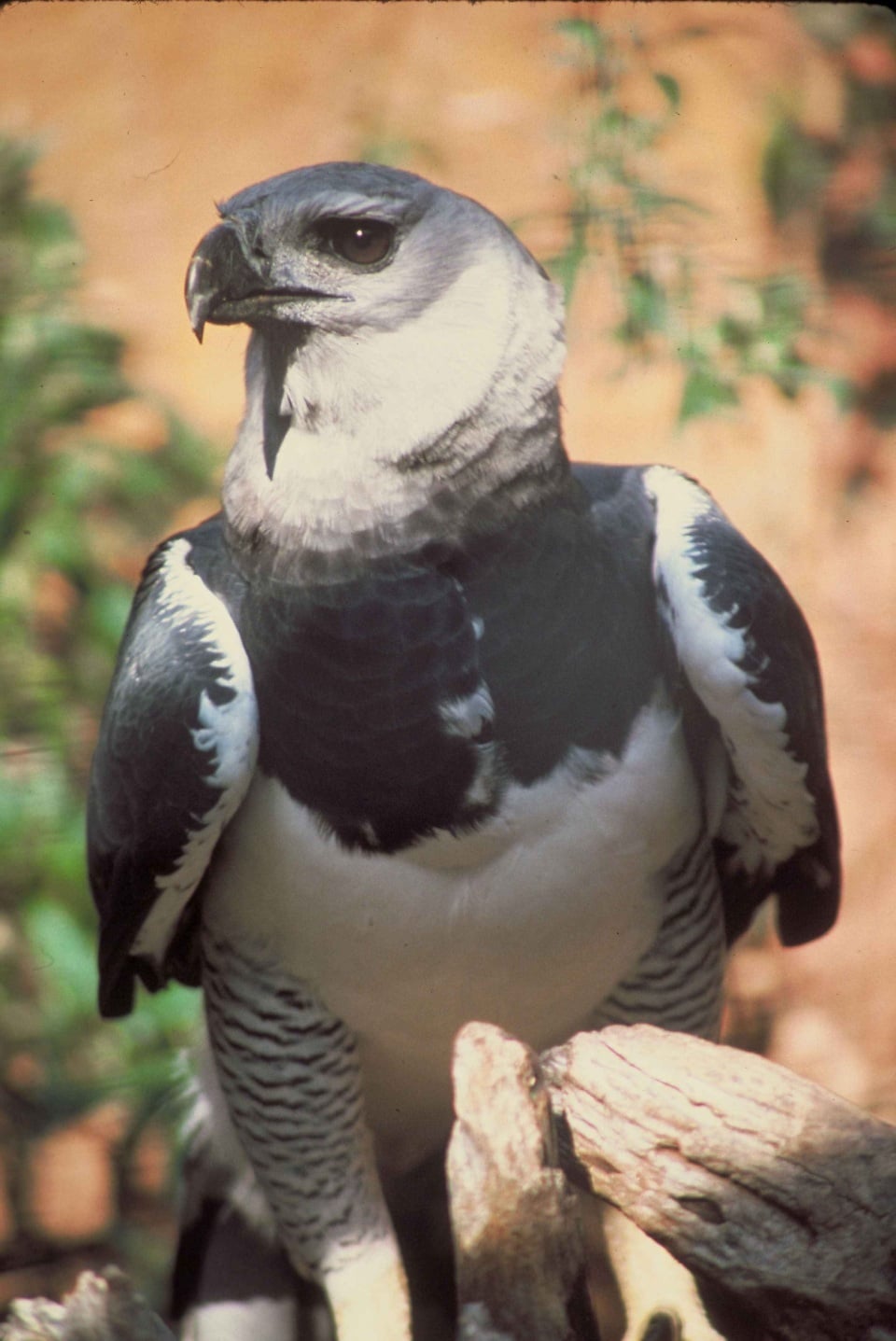 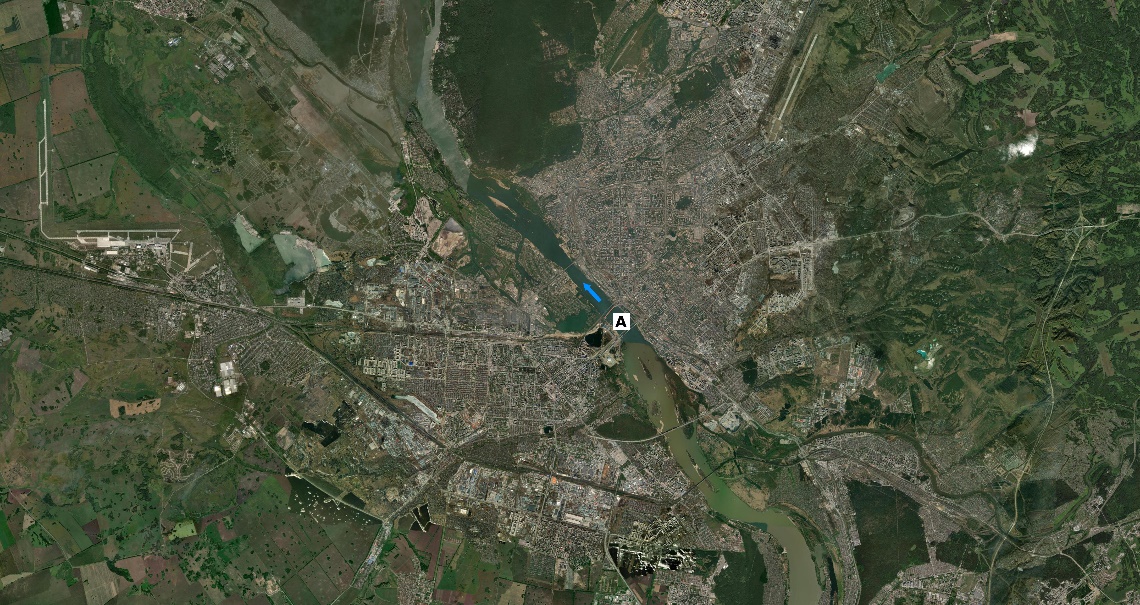 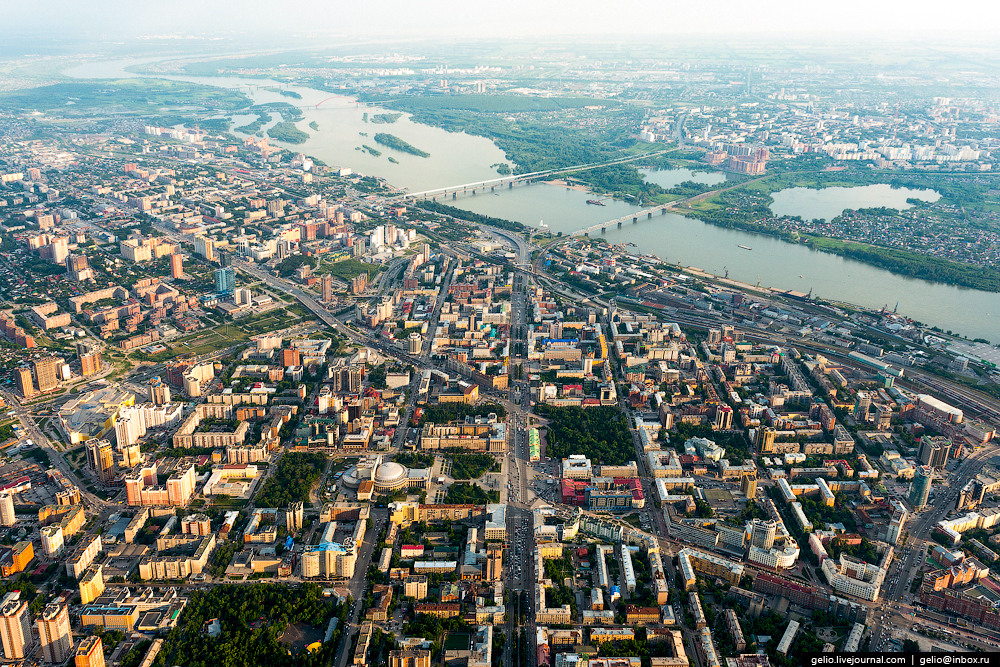 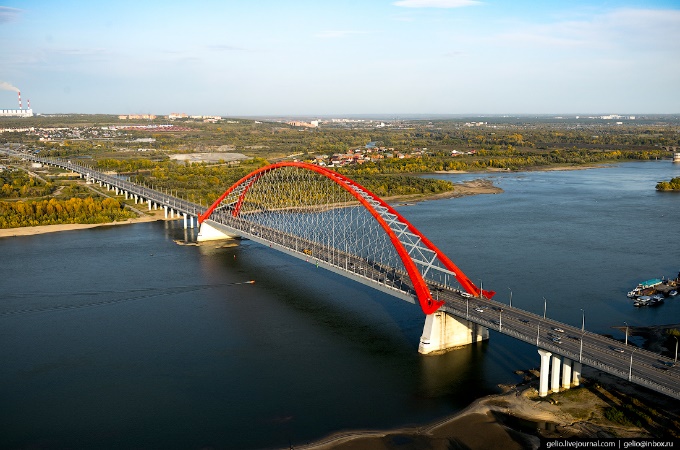 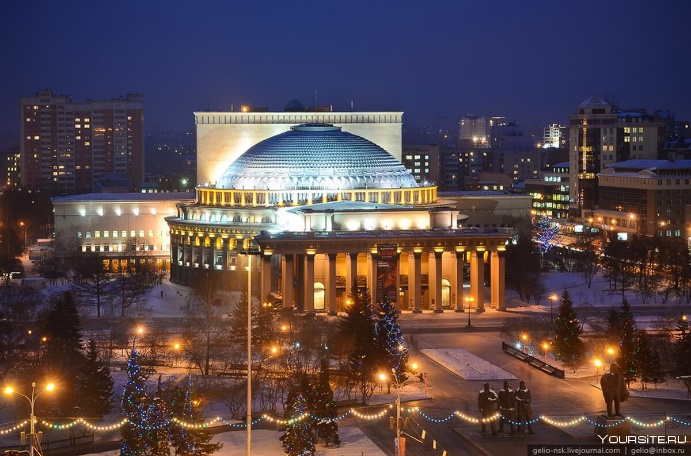 